Konfederace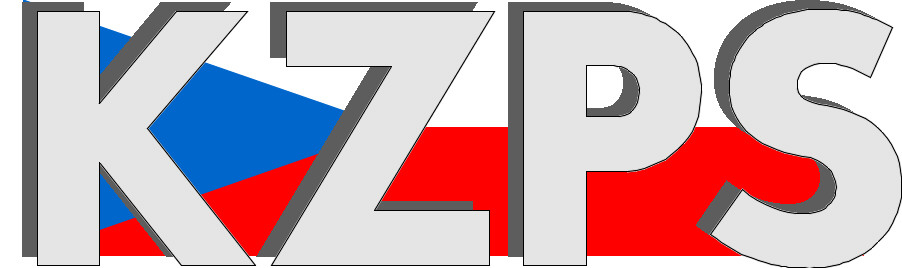 zaměstnavatelských a podnikatelských svazů ČR Sekretariát:	    	 Václavské nám. 21	               tel.: 222 324 985                   	 110 00 Praha 1		               fax: 224 109 374  	            	            mail: kzps@kzps.cz S t a n o v i s k o Konfederace zaměstnavatelských a podnikatelských svazů ČRk „Návrhu zákona, kterým se mění zákon č. 65/2022 Sb., o některých opatřeních v souvislosti s ozbrojeným konfliktem na území Ukrajiny vyvolaných invazí vojskRuské federace, ve znění pozdějších předpisů, a další související zákony“V rámci mezirezortního připomínkového řízení jsme obdrželi uvedený návrh. K němu Konfederace zaměstnavatelských a podnikatelských svazů ČR (KZPS ČR) uplatňuje následující doporučující a zásadní připomínky:Obecné připomínky: 1. Za zcela zásadní považujeme vyjasnění předávání validních údajů ohledně prodlužování dočasné ochrany, resp. víza a jejího zániku mezi Ministerstvem vnitra, resp. OAMP a správcem Centrálního registru pojištěnců – Všeobecnou zdravotní pojišťovnou ČR a dalšími zdravotním pojišťovnami (rozsah, interval a kvalita údajů).Varianta I. – v případě registrace jde o variantu s půlroční fikcí dočasného pobytu s nárokem na účast v systému v. z. p. Zda se zákonná fikce účasti ukrajinského uprchlíka v systému v.z.p. tzv. potvrdí, se zdravotní pojišťovna dozví až při udělení vízového štítku (tj. nejdéle 30. 9. 2023).Varianta II. – v případě registrace jde o variantu s fikcí, která není podmíněna splněním žádné další podmínky, protože když se ukrajinský uprchlík do 31. 3 .2022 neregistruje, dočasná ochrana zaniká k 31. 3. 2023 a tím i nárok na účast v systému v. z. p. Zaregistruje-li se, vzniká jeho účast v systému v.z.p. Je žádoucí vyjasnit, zda při elektronické samoregistraci uprchlíka k prodloužení dočasné ochrany do 31.3.2023 dle varianty I., se zakládá účast v systému v.z.p. do 30.9.2023 a to i při nepotvrzení víza z jakéhokoliv důvodu. Tato skutečnost je klíčová pro platby poskytovatelům zdravotní péče, vymáhání pojistného,…..Návrh upravuje i další možnosti prodlužování víz.tato připomínka je zásadní Obecná část – připomínky nad rámec stávající novelyOtevření imigračního systému (§ 6)Navrhujeme možnost přechodu na jiný pobytový status pro držitele dočasné ochrany od 1. 4. 2023 alespoň pro specifické účely, např. studium, rodina, modrá karta či zaměstnanecká karta. Pokud se Ministerstvo vnitra obává přehlcení systému a trvá na tom, že nejdříve má být všem prodloužena dočasná ochrana a až poté imigrační systém otevřen, nic nebrání tomu, aby byly možnosti budoucího přechodu na jiný pobytový titul zřejmé již nyní. Současná nejistota ohledně možnosti setrvat na území ČR je silně protiintegrační a demotivující pro zaměstnavatele, obce, školy a uprchlíky samotné. Současný návrh poprvé řeší otázku prodlužování dočasné ochrany, proto navrhujeme, aby jeho součástí bylo i představení jasných podmínek a možností přestupu na jiné pobytové tituly v průběhu druhého roku trvání dočasné ochrany a po jejím ukončení. Chybějící úprava zranitelných osob jako státních pojištěnců (§ 7 odst. 2)Současný metodický pokyn (z 9.8.2022 Č.j.: MPSV-2022/137434-454) počítá s registrací několika zranitelných kategorií osob jako uchazečů o zaměstnání, úřady práce však tyto osoby nemohou registrovat kvůli rozporu se Zákonem o zaměstnanosti. Navrhujeme taxativní vyjmenování těchto kategorií osob jako státních pojištěnců. Jedná se konkrétně o:osoby s dočasnou ochranou se zdravotním omezením (chronicky nemocní, fyzicky handicapovaní, invalidní, osoby se sníženou orientací, psychicky nemocné,b) osoby s dočasnou ochranou pečující o osobu závislou na péči jiné fyzické osoby,c) osoby s dočasnou ochranou v době těhotenství,d) osoby s dočasnou ochranou hospitalizované či umístěné v zařízení sociálních služeb či jiném zařízení. Tyto obecné připomínky nad rámec považujeme za zásadní.Konkrétní připomínkyK části první (změna zákona o některých opatřeních v souvislosti s ozbrojeným konfliktem na území Ukrajiny vyvolaným invazí vojsk Ruské federace)Připomínka 1K bodu 3; § 5a odst. 1Navrhovaná úprava znamená, že na Ukrajině není možné podávat žádosti o pobytové oprávnění, tj. ani o směrnicové pobyty. Plošné znemožnění podání žádostí o jiné pobytové oprávnění než dočasnou ochranu (z něhož vláda podle odst. 2 může nařízením stanovit výjimky) všem ukrajinským občanům, resp. všem osobám, které by byly oprávněny podat žádost o pobytové oprávnění na zastupitelském úřadě ČR na Ukrajině, je v rozporu s evropským právem, konkrétně s několika směrnicemi v oblasti dlouhodobé migrace (zejména směrnice 2003/86/ES, 2016/801, 2011/98/EU, 2009/50/ES, 2014/36/EU a 2014/66/EU upravující vstup a pobyt za účelem sloučení rodiny, studia, výzkumu, zaměstnání, zaměstnání vyžadujícího vysokou kvalifikaci). Návrh je navíc zcela neodůvodněn (viz důvodová zpráva k části 1 bodu 3), není zřejmé, proč je taková úprava potřebná a dokdy takto stát hodlá bránit v realizaci vízové a pobytové agendy na zastupitelských úřadech ČR na Ukrajině. Dalším argumentem proti navrhované úpravě je to, že ustanovení je vybočením z předmětu zákona č. 65/2022, neboť úpravu obecných otázek pobytu cizinců má řešit primárně zákon č. 326/1999 Sb. Navrhovaná úprava je tak v rozporu s Ústavním soudem opětovně judikovaným principem předvídatelnosti zákona (viz např. nález I. ÚS 420/09 a Pl. ÚS 77/06).Tato připomínka je zásadní Připomínka 2K bodům 6 a 7; § 6b odst. 2, 6 a 7Návrh zakotvuje maximální dobu podpory hromadného ubytování pro držitele dočasné ochrany na 150 dní. Po uplynutí této doby bude moct osoba v ubytování zůstat, pokud uzavře písemnou dohodu s provozovatelem a bude ubytování hradit „v ceně v místě obvyklé dle druhu ubytovacího zařízení“.Ukončení podpory bydlení bez stanovení jakékoliv finanční náhrady či příspěvku na bydlení pro zranitelné osoby je však v rozporu se Směrnicí Rady 2001/55/ES ze dne 20. července 2001 o minimálních normách pro poskytování dočasné ochrany v případě hromadného přílivu vysídlených osob a o opatřeních k zajištění rovnováhy mezi členskými státy při vynakládání úsilí v souvislosti s přijetím těchto osob a s následky z toho plynoucími, jejíž článek 13 1. stanoví: „Členské státy zajistí osobám požívajícím dočasné ochrany možnost přiměřeného ubytování, nebo v případě potřeby zajistí poskytnutí prostředků k obstarání ubytování.“ Ukončení podpory ubytování je také v rozporu s operačními pokyny Komise (2022/C 126 I/01), které stanoví, že „(...)U všech osob je třeba respektovat lidskou důstojnost, a tedy i zajistit důstojnou životní úroveň (např. právo pobytu, přístup k prostředkům na obživu a ubytování, nouzovou péči a odpovídající péči o nezletilé osoby).“Z analýzy vypracované MPSV v říjnu 2022 navíc vyplývá, že tři čtvrtiny uprchlíků jsou na tom finančně velmi neuspokojivě až kriticky, přičemž nejhorší je situace uprchlíků, kteří žijí na ubytovnách, a to i přesto, že mají dosud ubytování zdarma. Důvodová zpráva tísnivou finanční situaci uprchlíků, která by se ukončením podpory hromadného ubytování významně prohloubila, vůbec neřeší. Návrh navíc obsahuje již citované ustanovení o stanovení úhrady ubytování v ceně v místě obvyklé, čímž vylučuje možnost, aby se konkrétní ubytovatel ad hoc dohodl s držiteli dočasné ochrany na snížené ceně či jejím prominutí (např. v případě horských oblastí může být cena v soukromých zařízeních zcela mimo finanční možnosti uprchlíků). Pokud je cílem návrhu předejít obchodování s chudobou, je nutné vzít v úvahu i další negativní dopady, které může mít, a potřebně jej upravit. Navrhujeme doplnit v § 6b odst. 6, že se jedná o horní hranici ceny ve znění „maximálně v ceně v místě obvyklé…“S návrhem zcela nesouhlasíme a považujeme ho za zcela nemravný jak vůči uprchlíkům se statusem dočasné ochrany, tak vůči právnickým osobám, které dlouhodobě uprchlíky ubytovávají v režimu veřejné služby a pomáhají uprchlíkům se adaptovat a integrovat. Pokud by byl návrh schválen, dojde ke zvýšení vnitřní migrace v rámci ČR, částečně stabilizované rodiny budou znovu vytrženy ze svého prostředí, děti ze škol, školek a adaptačních skupin a lze očekávat prudký nárůst počtu osob bez domova.   Návrh také zcela nedostatečně upravuje přechodné období. Stanoví sice ochrannou lhůtu na nalezení nového ubytování pro ty uprchlíky, kteří 14 dní po vstoupení zákona v účinnost budou mít lhůtu bezplatného ubytování vyčerpanou, nicméně tato lhůta činí pouhých 30 dní. Návrh ani nijak neupravuje, jak dlouhá má být výpovědní lhůta v případech, kdy se uprchlíci s provozovatelem nedomluví na ceně, za kterou by mohli v ubytování zůstat.Požadujeme proto ponechání podpory ubytování minimálně do konce platnosti současné dočasné ochrany (31. 3. 2023) a do vytvoření návazného systému podpory pro zranitelné osoby, např. ve formě ekvivalentu příspěvku na bydlení. Návrh by z novely měl být odstraněn a předložen až v rámci návrhu komplexního řešení situace bydlení a sociální situace držitelů dočasné ochrany.Tato připomínka je zásadní Připomínka 3K bodu 14, § 7b a § 7dKvůli zvýšení jistoty prokazování oprávněnosti k pobytu držitelů dočasné ochrany ve vztahu k zaměstnavatelům, úřadům či institucím i pro účely cestování preferujeme VARIANTU I Prodloužení dočasné ochrany. Máme k ní však následující připomínky:Z návrhu není zřejmé, jak budou uprchlíci v přechodném období mezi vypršením současné dočasné ochrany a vylepením nového štítku, prokazovat oprávněnost pobytu například pro účely zaměstnavatelů. Požadujeme, aby potvrzení o registraci, zaslané elektronickou formou, obsahovalo takové parametry, z nichž bude všem orgánům zřejmé, že se jedná o potvrzení oprávněnosti pobytu neboli tzv. fikci dočasné ochrany.Tato připomínka je zásadní Připomínka 4K § 7b, odst. 7 a 8: Odstavec 7 uvádí, že kdo se nedostaví pro vízový štítek v přiděleném termínu, zaregistruje se znovu. Není zde však dána žádná lhůta ani určeno, zda se má znovu registrovat ex ante nebo ex post k okamžiku nedostavení. Tato vágnost přitom v kombinaci s odstavcem 8 může znamenat neprodloužení dočasné ochrany (při nevědomém nerespektování interních metodických pravidel). Aby byl tento odstavec aplikovatelný, musí být také systém registrace otevřen až do září.Odstavec 8 dále mezi důvody zániku dočasné ochrany uvádí, že vízový štítek nebyl vyznačen, čímž formuluje neurčitý důvod k zániku nezávislý na vůli cizince a potvrzuje domněnku, že již samotná registrace de facto supluje správní rozhodnutí. Zánik dočasné ochrany totiž není vázán na rozhodnutí o neprodloužení dočasné ochrany, nýbrž pouze na dále nespecifikované nevylepení štítku.Tato připomínka je zásadní Připomínka 5K § 7dMůže zde nastat situace, kdy uprchlík nebude již mít nárok na ubytování, a proto mu dočasná ochrana nebude udělena. Ukončení podpory ubytování tak v tomto bodě může vést k rozporu se směrnicí.Tato připomínka je zásadní K části čtvrté (změna zákona o opatřeních v oblasti zaměstnanosti a oblasti sociálního zabezpečení v souvislosti s ozbrojeným konfliktem na území Ukrajiny vyvolaným invazí vojsk Ruské federace)Připomínka 6K bodu 2; § 6 odst. 10Novela stanovuje jako jedinou možnost doložení podmínky zdržování se na území České republiky soulad adresy uvedené v žádosti o dávku s adresou místa pobytu cizince vedenou v základním registru obyvatel. Z praxe však víme, že v přepisu dat mezi systémem MPSV a registrem vznikají technické chyby a dochází k případům, kdy se správně nahlášená adresa do systému MPSV nepropíše. Tuto situaci dnes mohli uprchlíci řešit buď fyzickým osvědčením na pracovišti ÚP či doložením potvrzení o hlášené adrese pobytu vydaným na pobočce OAMP MV či Czechpoint. MPSV nás ujistilo, že již k problémům od října nedochází, klientská zkušenost je však jiná. Dokud stát není schopen zajistit skutečně bezchybné fungování souladu registrů, požadujeme, aby byly ponechány i další možnosti doložit přítomnost na území, tedy skrze již zmíněné potvrzení OAMP/Czechpoint i fyzicky.Vzhledem k navrhovanému ukončení hromadného ubytování navíc může mnoho uprchlíků přijít o bydlení, a pokud nebudou moct fakticitu pobytu osvědčit fyzicky, ztratí nárok na veškerou podporu.Tato připomínka je zásadní Připomínka 7K bodu 3; § 7Chápeme kapacitní důvody neumožnění vstupu do systému sociální podpory, ale požadujeme, aby pro ty nejzranitelnější vznikl alternativní systém podpory, zejm. příspěvky na bydlení nebo na péči. Stejně jako u ukončení podpory ubytování tedy požadujeme vynechání novelizačního bodu do doby navržení návazného systému podpory, aby novela nepřinášela pouze restrikci a omezení, nýbrž i představila následné řešení.Tato připomínka je zásadní Kontaktní osoby:Mgr. Petr Hanuš			e-mail:	petr.hanus@uzs.cz		mob:	608 227 367 Dr. Jan Zikeš				e-mail:	zikes@kzps.cz			tel:	222 324 985V Praze dne 2. listopadu 2022 										        Jan W i e s n e r		                                                                            			             prezident